МАТЕРИАЛЬНО-ТЕХНИЧЕСКАЯ БАЗА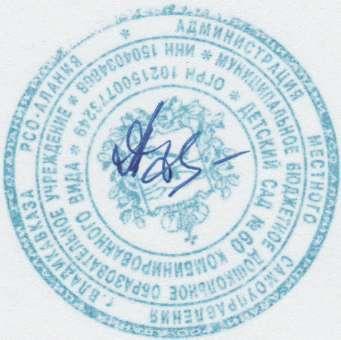 Муниципальное бюджетное образовательное учреждение детский сад комбинированного вида № 60 находится на территории Северо - Западного района по адресу: Леонова 11/4 Здание детского сада имеет 2 этажа с общим количеством групп – 10, из них одна – 1группа разновозрастная, 2 группы раннего возраста, 7 групп дошкольных, из которых 2 группы логопедические.Здание расположено на земельном участке, обнесѐнном забором, с общей площадью 1,1га, вся территория участка разбита на земельные газоны и асфальтовые дорожки. Земельный участок хорошо озеленѐн: растѐт большое количество деревьев и кустарников, разбиты цветники. Все помещения детского сада и земельный участок используются строго по назначению, предусмотренному по нормативным документам.МБДОУ детский сад№60 работает при наличии лицензии, Устава и других нормативных документов. Управленческая деятельность администрации МБДОУ детского сада№60 направлена на создание организационно – образовательной системы, способной обеспечить стабильное функционирование и развитие дошкольного учреждения. С этой целью первостепенное внимание уделяется анализу жизнедеятельности основных структурных элементов дошкольного учреждения, на основе которого:выявляются явные и скрытые проблемы воспитательного и социального процессов; вырабатываются оптимальные технологии управления для целенаправленного решения выявленных проблем. Разнообразная деятельность в управлении детским садом: укрепление материально-технической базы, развитие существующей единой информационной системы учреждения, обеспечение санитарно - гигиенических условий осуществления воспитательно - образовательного процесса, благоустройство территории, организация массовых мероприятий с воспитанниками и их родителями, комплектование групп, расстановка педагогических кадров, регулирование режима работы детского сада, контроль за деятельностью педагогов, обеспечение благоприятного психологического микроклимата в коллективе - всецело подчинена решению педагогических задач.Для ведения образовательной деятельности, укрепления и сохранения здоровья детей в дошкольном учреждении оборудованы:10 групповых помещений со спальнями, туалетными комнатами, раздевальными комнатами, моечной (общей площадью), садовские группы -_1954,2__ кв.м. Пищеблок с раздаточной, кухней, моечной, двумя кладовыми, холодильной камерой, подсобное помещение Прачечная с сушилкой, постирочной, гладильной, бельевой, подсобным помещением. Музыкальный зал. Медицинский блок с кабинетом врача и медицинской сестры, процедурный, изолятор, санузел, Методический кабинет. Физкультурный  зал . Кабинет  психолога.Кабинет  осетинского языка. Кабинет - логопеда. Кабинет завхоза. Бухгалтерия. Кабинет заведующей Подсобные помещений - кладовые для хранения хозяйственного инвентаря. Учреждение укомплектовано современным информационно - техническим оборудованием, имеются:компьютеры - 3шт., 2 - с выходом в Интернет, электронной почтой. *ноутбук- 1 шт.*принтер-3 шт. *видеокамера-1шт.Технические средства обучения:телевизор-10шт.*музыкальный центр-4 шт.*мультимедийный проектор-1 шт.проекционный экран-2 шт. учреждении выдерживается норматив по площади на одного ребѐнка в соответствии с требованиями действующего СанПин : «Количество детей в группах дошкольной организации общеразвивающей направленности определяется исходя из расчѐта площади групповой (игровой)- для ясельных групп не менее 2,5 метров квадратных на 1 ребѐнка, в дошкольных группах не менее 2,0 метров квадратных на одного ребѐнка» Материально- техническая база МБДОУ детского сада № 60 значительно улучшилась. . Приобретены: *функциональная детская мебель в соответствии с современными требованиями во всех группах (столы, стулья, раздевальные шкафы, детская игровая мебель).*новое технологическое оборудование на пищеблоке: варочные плиты-3 шт., холодильник., мясорубка-1 шт., картофелечистка-1 шт.